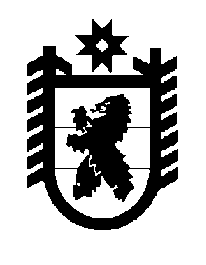 Российская Федерация Республика Карелия    ПРАВИТЕЛЬСТВО РЕСПУБЛИКИ КАРЕЛИЯПОСТАНОВЛЕНИЕ                                    от  29 декабря 2016 года № 470-Пг. Петрозаводск О внесении изменений в постановление Правительства Республики Карелия от 17 апреля 2006 года № 46-ППравительство Республики Карелия п о с т а н о в л я е т:Внести в постановление Правительства Республики Карелия                           от 17 апреля 2006 года № 46-П «О Порядке предоставления мер социальной поддержки, предусмотренных Законом Республики Карелия «О некоторых вопросах социальной поддержки граждан, имеющих детей» (Собрание законодательства Республики Карелия, 2006, № 4, ст. 449; 2008, № 11,                        ст. 1379; 2012, № 8, ст. 1465; № 12, ст. 2223; 2014, № 2, ст. 199; 2016, № 3, ст. 517; Официальный интернет-портал правовой информации (www.pravo.gov.ru), 5 августа 2016 года, № 1000201608050004) следующие изменения:1) в пункте 2 слова «Министерство здравоохранения и социального развития Республики Карелия» заменить словами «Министерство социальной защиты, труда и занятости Республики Карелия»;2) в Порядке предоставления мер социальной поддержки, предусмотренных Законом Республики Карелия «О некоторых вопросах социальной поддержки граждан, имеющих детей», утвержденном указанным постановлением: а) в разделе I:в абзаце первом слово «ежемесячного» исключить;в абзаце втором слово «ежемесячного» исключить;в абзаце третьем слово «ежемесячного» исключить;в абзаце десятом слово «ежемесячного» исключить;в абзаце одиннадцатом слово «ежемесячного» исключить;в абзаце двенадцатом слова «ежемесячного» исключить;в абзаце тринадцатом  слова «ежемесячного» исключить; в абзаце четырнадцатом слова «ежемесячного» исключить;б) в  разделе III: в наименовании слово «ежемесячного» исключить;в подпункте «е» пункта 26 подраздела «Сроки назначения, выплата и изменение размера пособия» слово «ежемесячного» исключить; в подразделе «Учет и исчисление величины среднедушевого совокупного дохода, дающего право на получение ежемесячного пособия    на ребенка»:в наименовании слово «ежемесячного» исключить;в пункте 30 слово «ежемесячного» исключить;пункт 33 дополнить подпунктом «в» следующего содержания:«в) средства (часть средств) материнского (семейного) капитала, направленные в соответствии с Федеральным законом от 29 декабря 2006 года  № 256-ФЗ «О дополнительных мерах государственной поддержки семей, имеющих детей», и регионального материнского (семейного) капитала, направленные в соответствии с Законом Республики Карелия от 16 декабря 2005 года № 927-ЗРК «О некоторых вопросах социальной поддержки граждан, имеющих детей».»;в подразделе «Переходные положения»: абзац первый пункта 44 признать утратившим силу; пункт 45 признать утратившим силу.  ГлаваРеспублики Карелия                                                                 А.П. Худилайнен